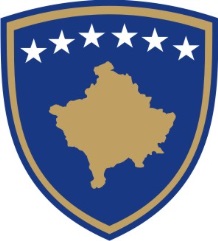 REPUBLIKA E KOSOVËS – PRESIDENTIREPUBLIC OF KOSOVO – THE PRESIDENTREPUBLIKA KOSOVO – PREDSEDNIKAUTHORIZATION ON PERFORMING THE ACTS RELATED TO THE CONCLUSION OF THE INTERNATIONAL AGREEMENTNo. _____/----The President of the Republic of Kosovo,pursuant to Article 84 of the Constitution of the Republic of Kosovo, Article 6 of Law No. 03/L-094 on the President of the Republic of Kosovo (Official Gazette no. 47, January 25, 2009), and Article 7 (paragraphs 1, 8 and 9) of Law No. 04/L-052 on International Agreements (Official Gazette no. 28, December 16, 2011), and considering the request of the Government of the Republic of Kosovo (Government Decision No. xx/xx, --.--.-----): A U T H O R I Z E S 

XX Head of the relevant State Agency, to perform the acts related to the conclusion of the international agreement (name of the Agreement), between XXXXX and XXXXX.____________________________
            President of the Republic of KosovoPrishtina, on --.---.---Authorization to be sent to:The President of the Assembly of Kosovo;The Prime Minister of the Republic of Kosovo;The Minister of the relevant Ministry or the Head of the relevant State Agency;The Minister of the Ministry of Foreign Affairs;a/a